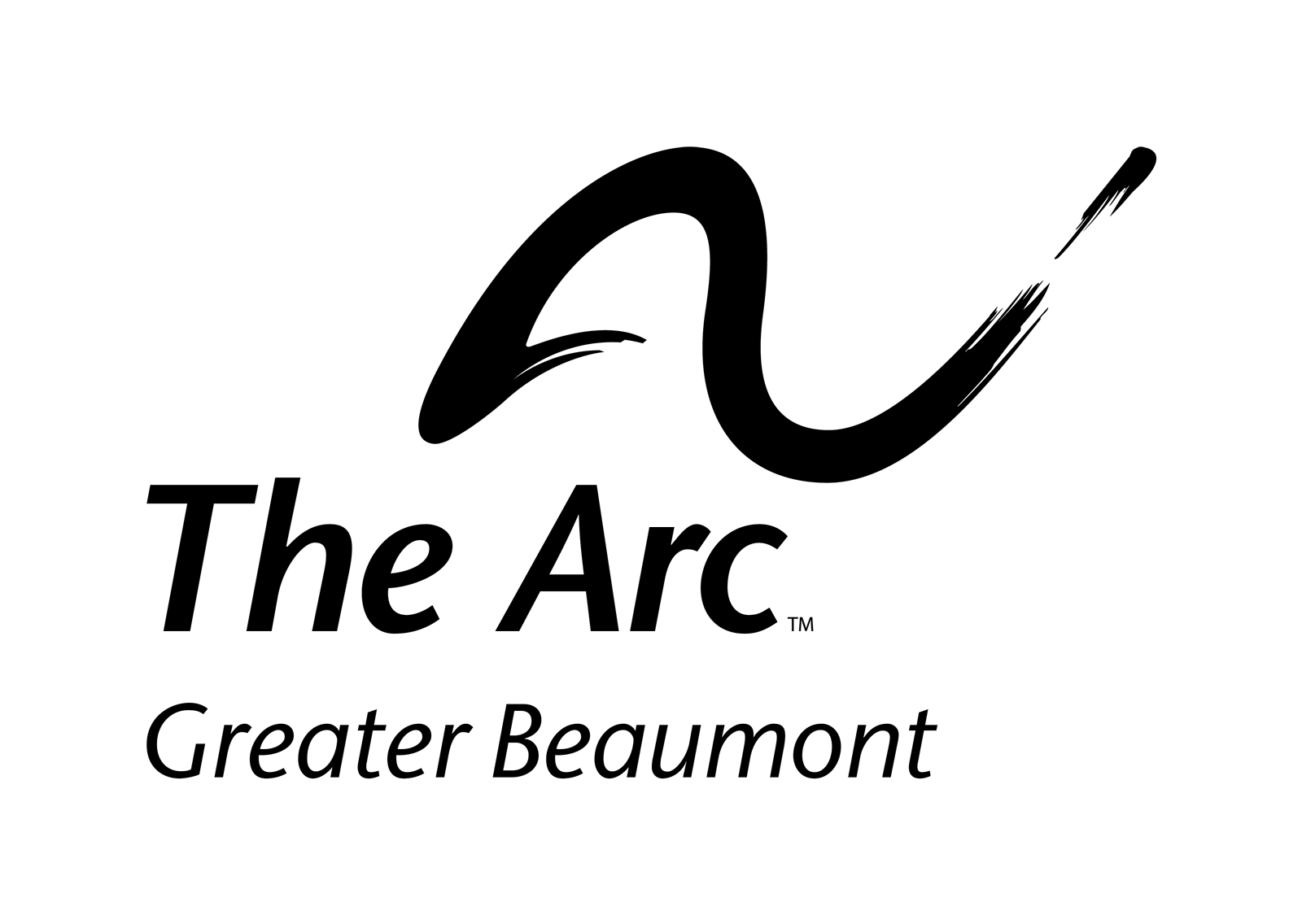 Volunteer ApplicationYes, I want to volunteer!Name: _______________________________________________________________________
Mailing Address: _______________________________________________________________                          E-mail Address: ___________________________ Phone Number: _______________________Date of Birth: ____________________ Social Security Number: _________________________Areas of Interest (check all that apply):□ Serve on a planning committee for the following fundraisers:	□Stars of The Arc Celebrity Style Show & Dinner	□The Beaumont Buddy Walk	□Step up for Autism Awareness Event		□The Arc’s Capital Campaign□ Serve on the advisory committee for the following programs:	□ Adult Social Club & Dances			□ Autism Support Group	□ Down Syndrome Family Group			□ Southeast Texas Self Advocates	□ Provide manpower at The Arc’s events.□ Chaperone/ provide supervision for consumers at The Arc’s activities□ Mentor the parent of a child with a disability who seeks emotional support and guidance.I want to help with these events (check all that apply):□ Arc Adult Social Nights		□ Arc Summer Day Camp□ Autism Support Group Events	□ Down Syndrome Family Group Events□ The Beaumont Buddy Walk 	□ Stars of The Arc Celebrity Style Show & DinnerPlease tell us briefly why you want to volunteer for the Arc: ___________________________________________________________________________________________________________Applicants must be 16 years of age or older. By submission of this application, applicants grants permission to the Arc of Greater Beaumont to conduct a criminal background check.  Upon receipt of this application, applicant will be issued a copy of the Arc Volunteer Policy.Submit Volunteer Application to The Arc of Greater Beaumont: Email- caitlin.kruger@arcofbmt.org Fax- 1-409-515-1129Mail- The Arc of Greater Beaumont 700 North St. Suite Q Beaumont, TX 77701